SHOW AND SALE ENTRY          Please use a separate form for each AnimalEntry Fees are $50.00 per animal if received by February 10, 2022. Late entries are $75.00 if received by March 10,2022From March 11, 2022 to the Show and Sale Date entry Fee is $100.00There will be no other sales commission on the sale of the animals.All animals will be required to have a permanent USDA approved I.D. tag and current Health Papers. All Bulls over 12 months of age are required to have a negative Trich test.EXHIBITOR  InformationANIMAL INFORMATION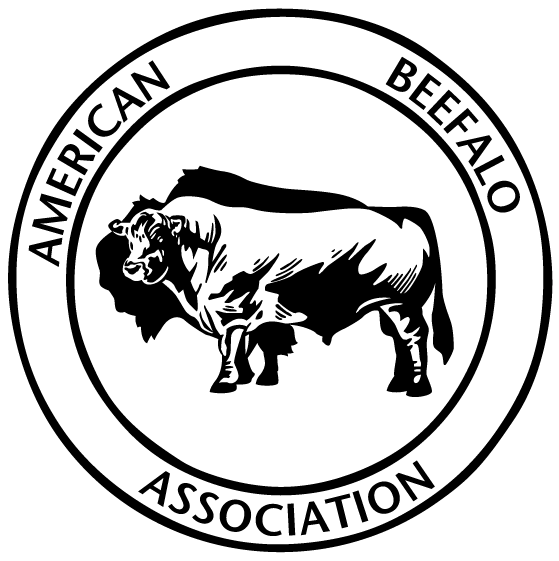 AMERICAN BEEFALO        ASSOCIATIONFull Name:  Farm Name  Farm Name  Farm NameLastFirstAddress:Street AddressStreet AddressStreet AddressStreet AddressStreet AddressStreet AddressStreet AddressStreet AddressApartment/Unit #CityCityCityCityCityCityCityStateZIP CodePhone:EmailNAME OFANIMAL  REG#DATE OF BIRTHBISON CONTENT:  Sex: ______    Bred: _____Polled_____ Horned _______Expected calving date  Bison Markers: ____________________________Service SireSire:Bison Content :Dam:       Bison Content:Show onlyShow and Sale:Sale only